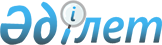 "Қазақстан Республикасында экологиялық қауіпсіз (жанбайтын және (немесе) өрт қауіптілігі төмен және түтін мен газды аз бөлетін); қалдықтары Қазақстан Республикасының аумағында қайта өңделетін болып табылатын кәбілді-өткізгіш өнімнің өндірісін ынталандыру қағидаларын бекіту туралы" Қазақстан Республикасы Энергетика министрінің міндетін атқарушының 2019 жылғы 3 маусымдағы № 205 және Қазақстан Республикасы Индустрия және инфрақұрылымдық даму министрінің 2019 жылғы 5 маусымдағы № 368 бірлескен бұйрығы және "Қазақстан Республикасында экологиялық қауіпсіз (жанбайтын және (немесе) өрт қауіптілігі төмен және түтін мен газды аз бөлетін); қалдықтары Қазақстан Республикасының аумағында қайта өңделетін болып табылатын кәбілді-өткізгіш өнімнің өндірісін ынталандыру қағидаларын бекіту туралы" Қазақстан Республикасы Энергетика министрінің міндетін атқарушының 2019 жылғы 3 маусымдағы № 205 және Қазақстан Республикасы Индустрия және инфрақұрылымдық даму министрінің 2019 жылғы 5 маусымдағы № 368 бірлескен бұйрығына өзгерістер енгізу туралы Қазақстан Республикасы Экология, геология және табиғи ресурстар министрінің міндетін атқарушының 2021 жылғы 18 мамырдағы № 147 және Қазақстан Республикасы Индустрия және инфрақұрылымдық даму министрінің міндетін атқарушының 2021 жылғы 27 мамырдағы № 268 бірлескен бұйрығының күші жойылды деп тану туралыҚазақстан Республикасы Экология және табиғи ресурстар министрінің 2023 жылғы 12 қазандағы № 277 және Қазақстан Республикасы Өнеркәсіп және құрылыс министрінің 2023 жылғы 13 қазандағы № 26 бірлескен бұйрығы. Қазақстан Республикасының Әділет министрлігінде 2023 жылғы 20 қазанда № 33561 болып тіркелді
      "Құқықтық актілер туралы" Қазақстан Республикасы Заңының 27-бабының 2-тармағына, 46-бабы 2-тармағының 4) тармақшасына сәйкес БҰЙЫРАМЫН:
      1. Мынадай:
      1) "Қазақстан Республикасында экологиялық қауіпсіз (жанбайтын және (немесе) өрт қауіптілігі төмен және түтін мен газды аз бөлетін); қалдықтары Қазақстан Республикасының аумағында қайта өңделетін болып табылатын кәбілді-өткізгіш өнімнің өндірісін ынталандыру қағидаларын бекіту туралы" Қазақстан Республикасы Энергетика министрінің міндетін атқарушының 2019 жылғы 3 маусымдағы № 205 және Қазақстан Республикасы Индустрия және инфрақұрылымдық даму министрінің 2019 жылғы 5 маусымдағы №368 бірлескен бұйрығының (Нормативтік құқықтық актілерді мемлекеттік тіркеу тізілімінде № 18822 болып тіркелген);
      2) "Қазақстан Республикасында экологиялық қауіпсіз (жанбайтын және (немесе) өрт қауіптілігі төмен және түтін мен газды аз бөлетін); қалдықтары Қазақстан Республикасының аумағында қайта өңделетін болып табылатын кәбілді-өткізгіш өнімнің өндірісін ынталандыру қағидаларын бекіту туралы" Қазақстан Республикасы Энергетика министрінің міндетін атқарушының 2019 жылғы 3 маусымдағы № 205 және Қазақстан Республикасы Индустрия және инфрақұрылымдық даму министрінің 2019 жылғы 5 маусымдағы № 368 бірлескен бұйрығына өзгерістер енгізу туралы Қазақстан Республикасы Экология, геология және табиғи ресурстар министрінің міндетін атқарушының 2021 жылғы 18 мамырдағы №147 және Қазақстан Республикасы Индустрия және инфрақұрылымдық даму министрінің міндетін атқарушының 2021 жылғы 27 мамырдағы № 268 бірлескен бұйрығының (Нормативтік құқықтық актілерді мемлекеттік тіркеу тізілімінде № 22878 болып тіркелген) күші жойылды деп танылсын.
      2. Қазақстан Республикасы Экология және табиғи ресурстар министрлігінің Қалдықтарды басқару департаменті заңнамада белгіленген тәртіппен:
      1) осы бұйрықтың Қазақстан Республикасы Әділет министрлігінде мемлекеттік тіркелуін;
      2) осы бұйрықтың Қазақстан Республикасы Экология және табиғи ресурстар министрлігінің интернет-ресурсында орналастырылуын қамтамасыз етсін.
      3. Осы бұйрықтың орындалуын бақылау жетекшілік ететін Қазақстан Республикасының Экология және табиғи ресурстар вице-министріне жүктелсін.
      4. Осы бұйрық алғашқы ресми жарияланған күнінен кейін күнтізбелік он күн өткен соң қолданысқа енгізіледі.
       "КЕЛІСІЛДІ"
      Қазақстан Республикасы
      Қаржы министрлігі
       "КЕЛІСІЛДІ"
      Қазақстан Республикасы
      Ұлттық экономика министрлігі
					© 2012. Қазақстан Республикасы Әділет министрлігінің «Қазақстан Республикасының Заңнама және құқықтық ақпарат институты» ШЖҚ РМК
				
      Қазақстан Республикасы Өнеркәсіп және құрылыс министрі 

К. Шарлапаев

      Қазақстан Республикасы Экология және табиғи ресурстар министрі 

Е. Нысанбаев
